Calculation of an “individual” in the Monte Carlo Health Risk AssessmentHere, we briefly describe the risk assessment of an individual for a given a county, which follows along the paths outlined in Figure 2. First, the external chemical concentrations for an individual are drawn from a normal distribution truncated at zero with mean and variance of the county, which was calculated from the NATA census tract predictions. The county-level obesity rate is randomly sampled from a normal distribution. The sampled rate is then used as the probability of occurrence for simulating the binary normal vs obese status from a binomial distribution. The individual’s age is randomly sampled from precise estimated county-level distributions. The inhalation rate is estimated from a normal distribution, truncated at zero, with inhalation rates determined by the individual’s age and weight status. Using the sampled body weight and inhalation rate, the internal concentration is calculated using Eq. 2. Given the individual’s age and weight status, the steady state blood plasma concentration ( for each of the chemicals is simulated using the httk package with a 3-compartment model and all other toxicokinetic parameters as the default. The  are then applied to Eq. 3 resulting in the in-vitro equivalent dose. Lastly, the chemical concentration-response parameters are simulated using a truncated normal distribution, which are then used to estimate the risk assessment metrics.Unit ConversionFirst the concentration of chemical in the air were converted from  . Then the chemical concentration in air was converted from the concentration in air ( ) to human body weight dose () using the human exposure factors Eq. S1Where  and  are the inhalation rates and body weight of a human, respectively.Finally, the internal concentration ()  is converted to an in-vivo equivalent steady state plasma concentration Eq. S2Where , , thus 			Eq. S3Supplemental Figures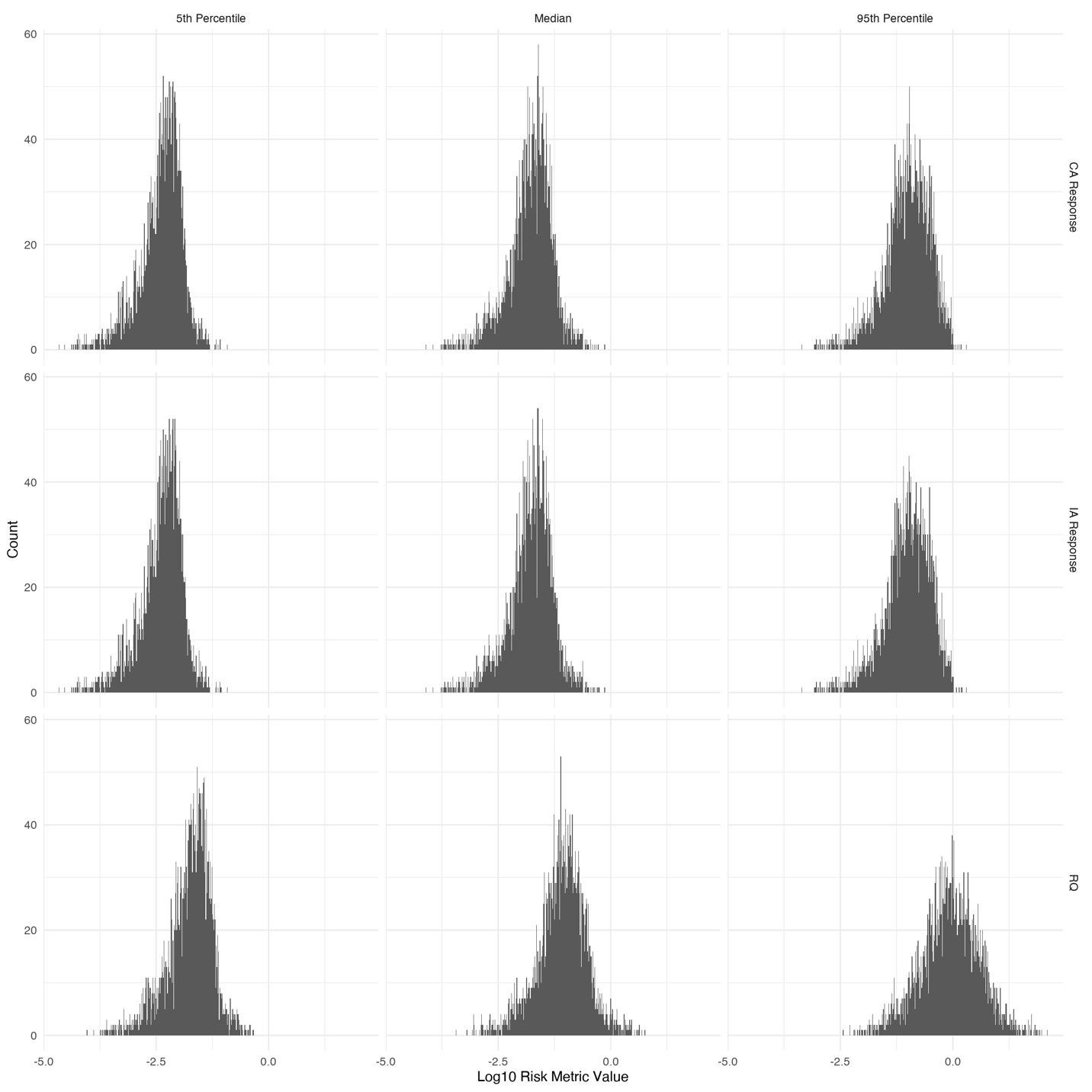 Figure S1. Histograms of the predicted response using concentration addition (CA) and independent action (IA) and the risk quotient (RQ) based on the localized mixture in each census tract (maximum n chemical = 41).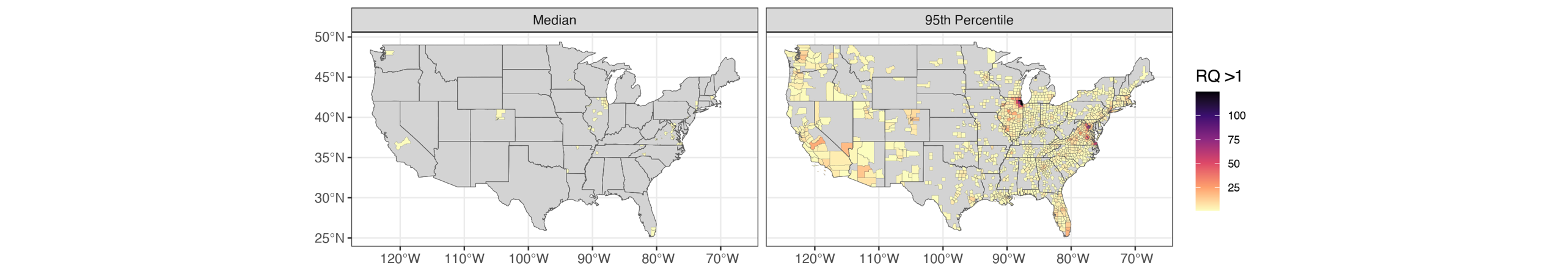 Figure S2. Maps of the median and 95th percentile risk quotient (RQ), where the RQ is greater than 1. There are no RQ >1 in the 5th percentile of predicted risk. Figure S3. The Css scaling factors used for each chemical. The Css values have been range normalized (between zero and one) for mapping.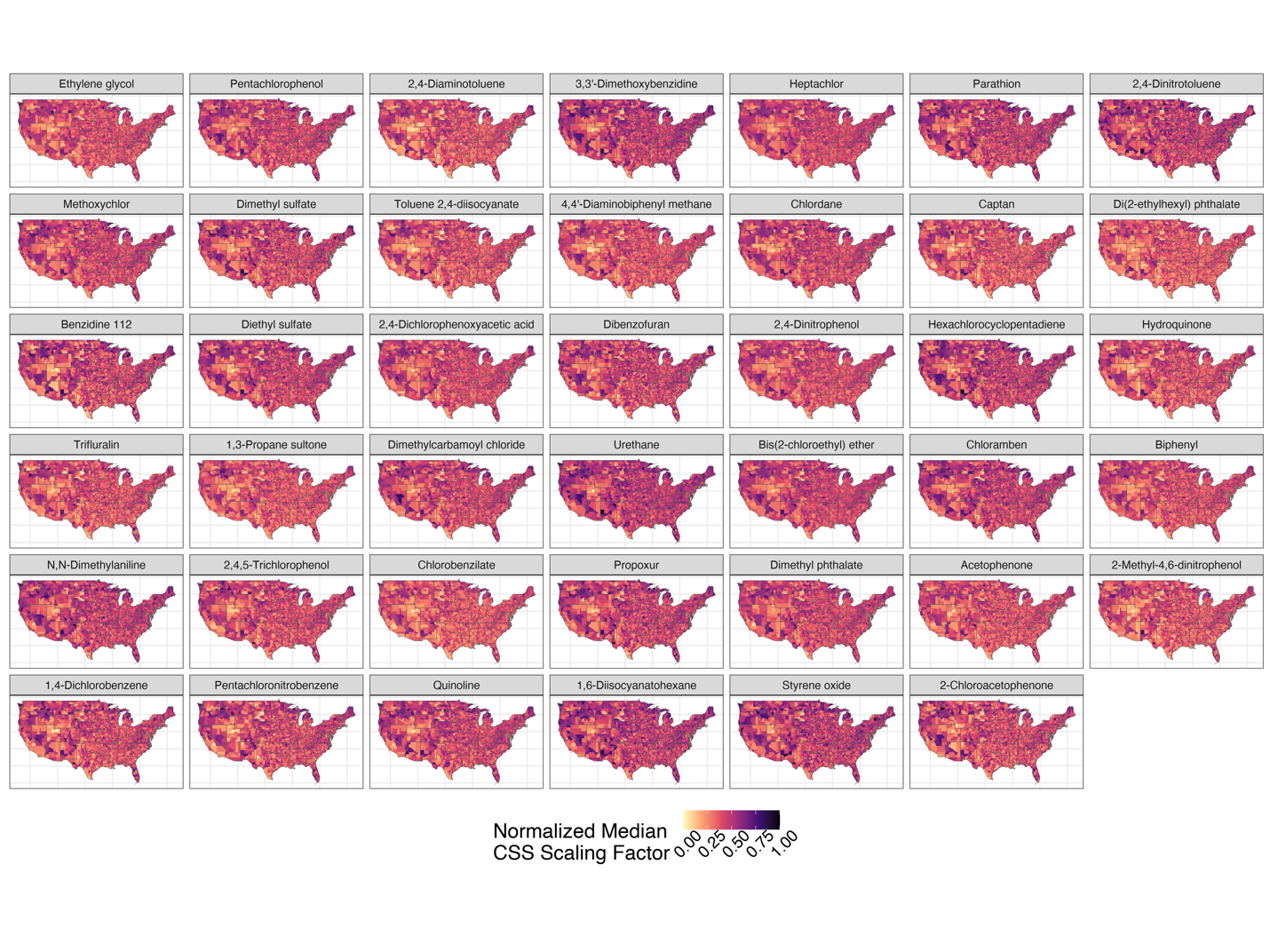 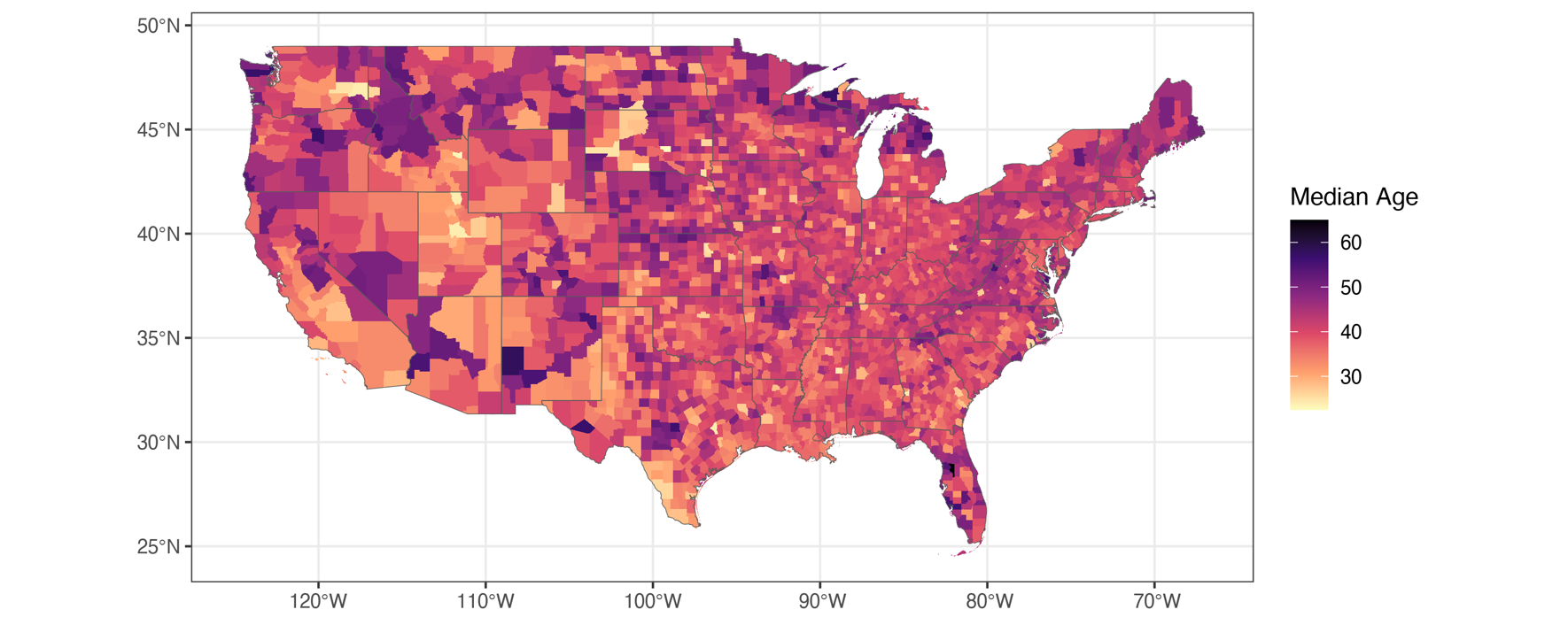 Figure S4.  Median Age from the Monte Carlo sensitivity analysis.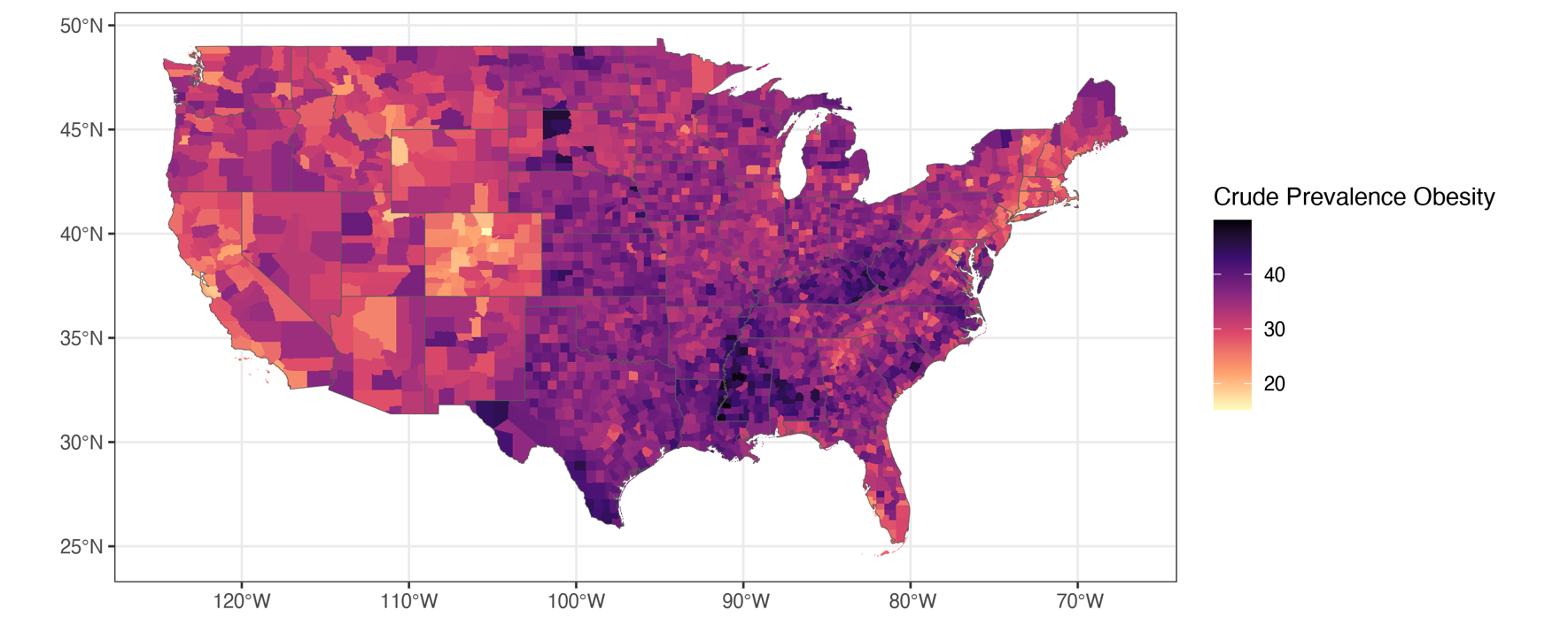 Figure S5. Crude Prevalence Obesity from the PLACES dataset used to develop the Monte Carlo sensitivity analysis.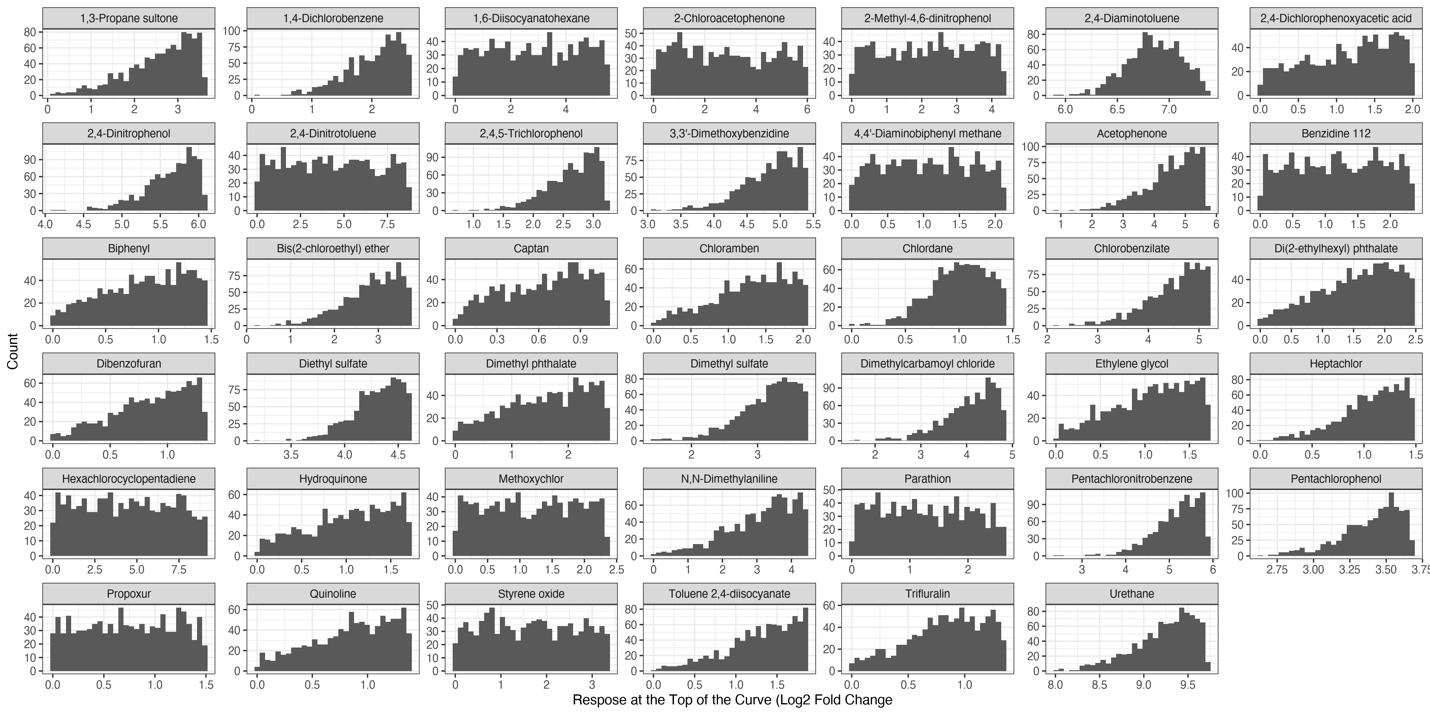 Figure S6. Distribution of top of the curve values used in the Monte Carlo simulation for the concentration- response modeling. The y and x-axis scales vary freely with the data, so plots are not directly comparable. The distributions have been truncated based as applied by tcpl (Filer et al., 2017).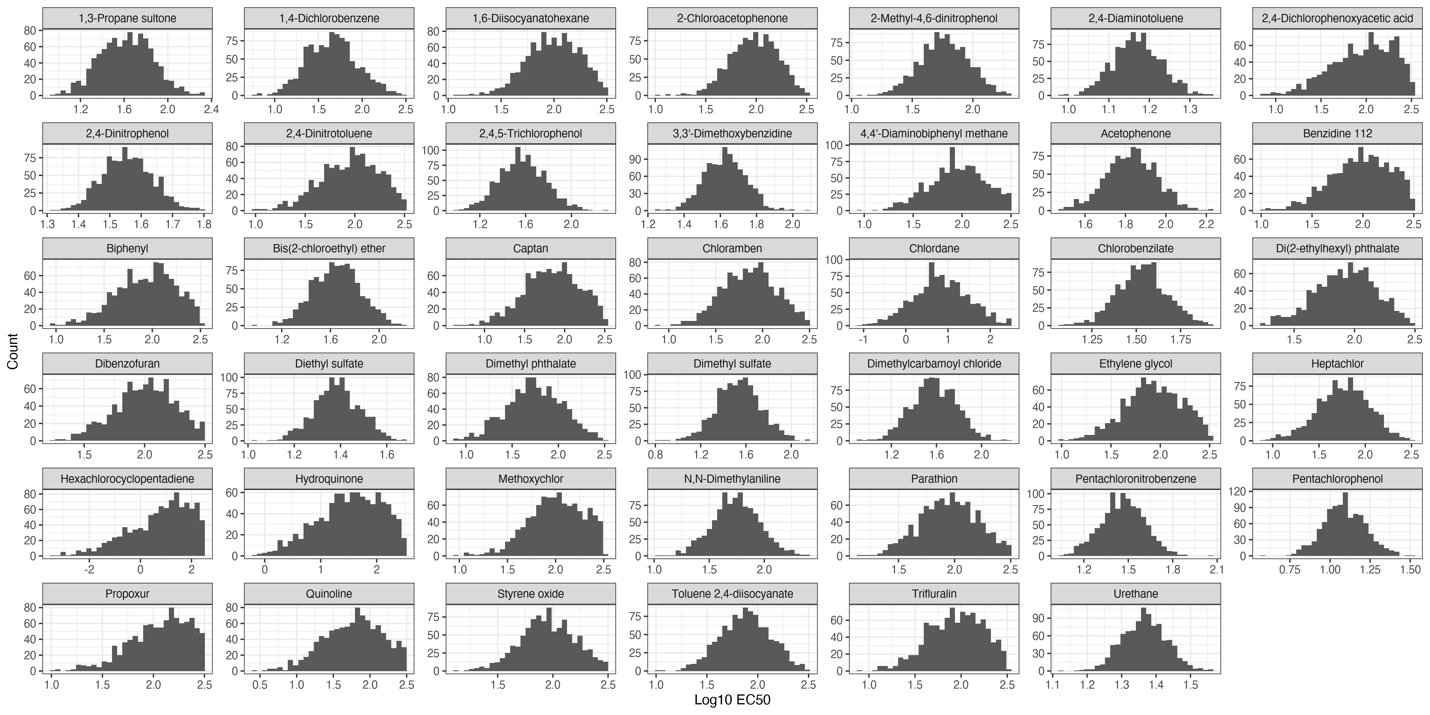 Figure S7. Distribution of Log10  (the effective concentration at 50% activity) values used in the Monte Carlo simulation for the concentration- response modeling. The y and x-axis scales vary freely with the data, so plots are not directly comparable. The distributions have been truncated based as applied by tcpl (Filer et al., 2017).ReferencesFiler, D.L., Kothiya, P., Woodrow Setzer, R., Judson, R.S., Martin, M.T., 2017. Tcpl: The ToxCast pipeline for high-throughput screening data. Bioinformatics 33, 618–620. https://doi.org/10.1093/bioinformatics/btw680